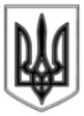 ЛИСИЧАНСЬКА  МІСЬКА  РАДАВИКОНАВЧИЙ КОМІТЕТР І Ш Е Н Н Я«08» 09.2015 р.									№ 296м. ЛисичанськПро внесення змін до рішення№ 66 від 19.02.2013 року«Про організацію наданнябезоплатної первинної правової допомоги з питань, що відносяться докомпетенції Лисичанськоїміської ради»	З метою забезпечення реалізації громадянами права на отримання безоплатної первинної правової допомоги відповідно до розділу 2 Закону України «Про безоплатну правову допомогу», керуючись пунктами 5, 7 частини першої статі 38-1 Закону України «Про місцеве самоврядування в Україні» та у зв’язку з кадровими змінами в виконавчих органах Лисичанської міської ради, виконавчий комітетВИРІШИВ:1. Внести наступні зміни до Порядку надання безоплатної первинної правової допомоги з питань, що належать до компетенції Лисичанської міської ради та її виконавчих органів:1.1. Пункт 1.4 розділу І доповнити абзацом:«Безоплатна правова допомога - правова допомога, що гарантується державою та повністю або частково надається за рахунок коштів Державного бюджету України, місцевих бюджетів та інших джерел»;1.2. Пункт 2.5. розділу ІІ викласти в наступній редакції:«Відповідь на звернення про надання одного з видів правових послуг визначених п. 1.3 надається протягом 30 календарних днів з дня надходження звернення за підписом керівника, який здійснює координацію діяльності відділу юридичної та кадрової роботи».1.3. Пункт 3.1. розділу ІІІ викласти в наступній редакції:«Прийом осіб, які потребують безоплатної первинної правової допомоги, з питань, що належать до компетенції міської ради та її виконавчих органів, проводиться спеціалістами відділу юридичної та кадрової роботи міської ради з залученням спеціалістів – юрисконсультів виконавчих органів міської ради, відповідно до затвердженого графіку».2. Затвердити Графік особистого прийому осіб, які потребують безоплатної правової допомоги з питань, що належать до компетенції Лисичанської міської ради та її виконавчих органів (додаток № 1).3. Вважати таким, що втратив чинність додаток № 2 до рішення № 66 від 19.02.2013 року «Про організацію надання безоплатної первинної правової допомоги з питань, що відносяться до компетенції Лисичанської міської ради».4. Доручити відділу з питань внутрішньої політики, зв’язкам з громадськістю та засобами масової інформації розмістити це рішення з додатком на офіційному веб-сайті Лисичанської міської ради.5. Організацію виконання цього рішення покласти на керуючого справами (секретаря) виконавчого комітету Кірсанова І.М.Секретар міської ради						М.Л. Власов                                                                                       Додаток №2                                                                                       до рішення виконавчого комітету                                                                                        № 296  від «08» 09. 2015 р.ГРАФІКособистого прийому осіб, які потребують безоплатної первинноїправової допомоги з питань, що належать до компетенціїЛисичанської міської ради та її виконавчих органівКеруючий справами							І.М. КірсановМісце проведення прийомуДні та години прийомуОсоба, що веде прийомм. Лисичанськ,вул. Комсомольська, буд. 8,каб. 281-й четвер місяцяз 13-30 до 15-00 год.начальник відділу юридичної та кадрової роботи Лисичанської міської радим. Лисичанськ,вул. Комсомольська, буд. 8,каб. 282-й четвер місяцяз 13-30 до 15-00 год.головний спеціаліст-юрисконсульт УПСЗН Лисичанської міської радим. Лисичанськ,вул. Комсомольська, буд. 8,каб. 283-й четвер місяцяз 13-30 до 15-00 год.спеціаліст 1 категорії - юрисконсульт управління з виконання політики Лисичанської міської ради в галузі ЖКГм. Лисичанськ,вул. Комсомольська, буд. 8, каб. 284-й четвер місяцяз 13-30 до 15-00 год.головні спеціалісти-юрисконсульти відділу юридичної та кадрової роботи Лисичанської міської ради